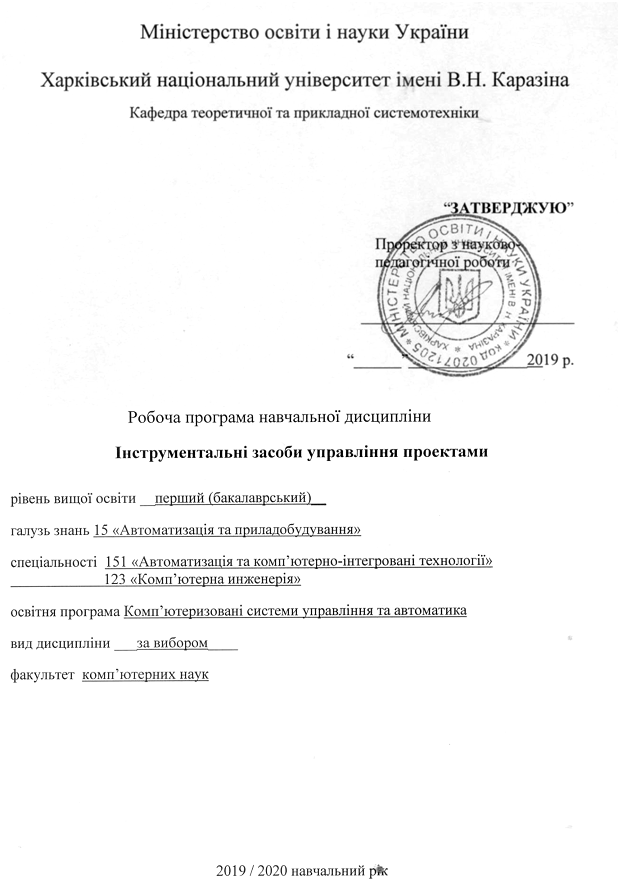 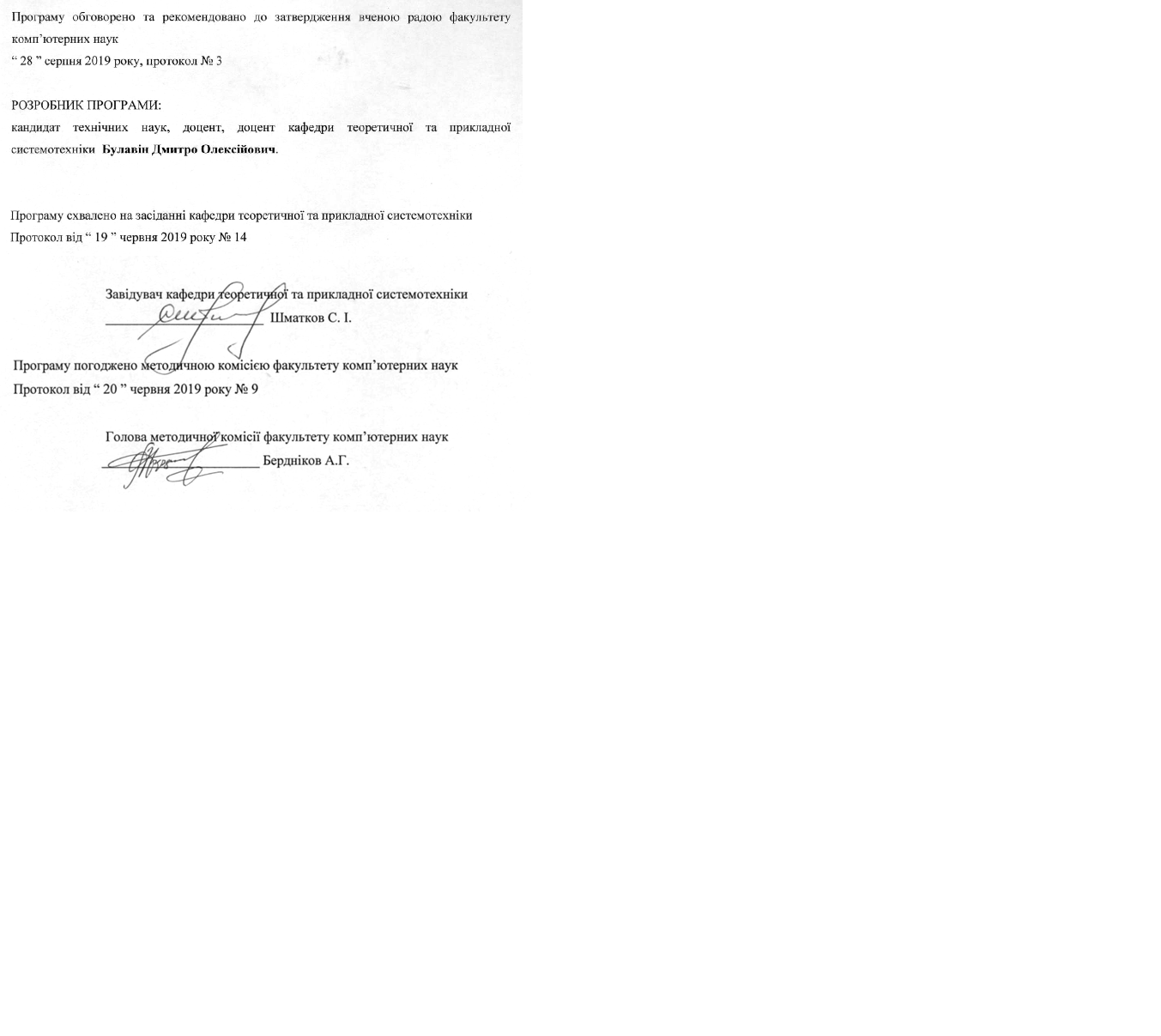 ВСТУППрограма навчальної дисципліни «Інструментальні засоби управління проектами» складена відповідно до освітньо-професійної програми підготовки першого (бакалаврського) рівня спеціальності  151 «Автоматизація та комп’ютерно-інтегровані технології», 123 «Комп’ютерна инженерія».1. Опис навчальної дисципліни1.1. Мета викладання навчальної дисципліни - засвоєння студентами теоретичних та практичних основ роботи з прикладними пакетами управління IT-проектами.1.2. Основні завдання вивчення дисципліни:- вивчення основних термінів, понять та принципів управління проектами;- ознайомлення з інструментальними засобами MSProject, JIRA, TRELLO;- ознайомлення з особливостями інтерфейсу інструментальних засобів;- розгляд основних фаз управління проектами та їх автоматизація;- отримання практичних навичок управління проектами за допомогою сучасних інструментальних засобів.1.3. Кількість кредитів - 31.4. Загальна кількість годин - 901.6. Заплановані результати навчаннязнати:базові терміни, поняття та принципи управління проектами;основні типи графіків, діаграм якими характеризується проект;основні інструментальні засоби управління проектами та їх інтерфейс;принципи розподілення ресурсів та керування ними;основні принципу аналізу ризиків.вміти:визначати цілі проекту та створювати його структуру;розподіляти ресурси та визначати строки виконання проекту;автоматизувати усі процеси управління проектом за допомогою інструментальних засобів;забезпечувати контроль виконання проекту та впливати на строки виконання.2. Тематичний план навчальної дисципліниРозділ 1. Основні принципи управління проектами.Тема 1. Основні поняття управління проектами.Базові терміни, поняття та принципи управління проектами. Огляд основних систем управління проектами.Тема 2. Мережеве планування та управління.Структурне планування. Календарне планування. Оперативне управління.Розділ 2. Засоби управління IT–проектами.Тема 3. MSProject.Планування задач проекту. Таблиці та їх форматування. Управління ресурсами. Аналіз ризиків та звітність проекту.Тема 4. JIRA.Особливості застосування системи JIRA в області управління IT-проектами. Переваги та недоліки.Тема 5. TRELLO.Особливості застосування он-лайн системи TRELLO в області управління IT-проектами. Переваги та недоліки.3. Структура навчальної дисципліни4. Теми семінарських (практичних, лабораторних) занять5. Завдання для самостійної робота6. Індивідуальні завдання(не має)7. Методи контролюКонтроль засвоєння студентами навчального матеріалу на лекційному зайнятті здійснюється шляхом концентрації уваги студентів постановкою питань за раніше вивченим матеріалом, пов'язаним з тематикою лекції.По розділах 1 і 2 студенти виконують контрольні роботи, передбачені навчальним планом. Завдання на контрольну роботу включає три теоретичних питання. Рівень знань, продемонстрований студентами на кожній контрольній роботі оцінюється 18 балами.Крім того, контроль засвоєння студентами навчального матеріалу здійснюється на лабораторних роботах. Рівень знань, продемонстрований студентами при оформленні і захисті звітів по лабораторних роботах оцінюється максимально 6 балами.Максимальна кількість балів за результатами контролю поточної успішності складає 60 балів.Згідно рішення кафедри теоретичної і прикладної системотехніки до заліку не допускаються студенти, що не захистили звіти по лабораторних роботах і не брали участь у виконанні контрольних робіт.Підсумковий контроль здійснюється шляхом проведення заліку.Заліковий квиток включає чотири теоретичних питання. Теоретичні питання оцінюються в 10 балів кожен.Максимальна кількість балів за результатами заліку складає 40 балів.Максимальна кількість балів за результатами вивчення дисципліни складає 100 балів.8. Схема нарахування балівТ1, Т2 ... – теми розділів.За темами Т1-Т2 студент отримує 6 балів за виконання практичної роботи 1.За темою Т3 студент отримує 6 балів за виконання лабораторної робіт 1.За темою Т4 студент отримує 6 балів за виконання практичної роботи 2.За темою Т5 студент отримує по 6 балів за виконання лабораторної роботи 2.Критерії оцінювання знань студентів за лабораторні роботиКритерії оцінювання знань студентів за контрольну роботуКритерії оцінювання залікових робіт студентівШкала оцінювання9. Рекомендована літератураОсновна літератураЭлейнМармел. Microsoft Office Project 2007. Библияпользователя. Управление проектами = Microsoft Office Project 2007 Bible. — М.: «Диалектика», 2008. — С. 800.2. Богданов Вадим Валерьевич. Управление проектами в Microsoft Project 2003. — С-Пб.: «Питер», 2004. — С. 608.3. Сингаевская Галина Ивановна. Управление проектами в Microsoft Project 2007. — М.: «Диалектика», 2008. — С. 800.4. AndriyLesyuk. Mastering Redmine. — 1. — PacktPublishing, 2013. — P. 343.Допоміжна літератураБонни Бьяфоре. Все по плану! Успешноеуправление проектами с использованием Microsoft Project = OnTime! OnTrack! OnTarget!: ManagingYourProjectsSuccessfullywith Microsoft Project. — М.: Microsoft Press, 2006. — С. 304.10. Посилання на інформаційні ресурси в Інтернеті, відео-лекції, інше методичне забезпеченняhttps://products.office.com/ru-ru/project - сайт Microsoft Office Project.http://www.redmine.org/ – сайт пакета управления проектами Redmine.https://trello.com– сайт он-лайн системы управления проектами Trellohttps://trello.com/docs - раздел документации по Trello.1.5. Характеристика навчальної дисципліни1.5. Характеристика навчальної дисципліниЗа виборомЗа виборомДенна форма навчанняЗаочна (дистанційна) форма навчанняРік підготовкиРік підготовки3-й-йСеместрСеместр6-й-йЛекціїЛекції16  год. год.Практичні, семінарські заняттяПрактичні, семінарські заняття 4 год. год.Лабораторні заняттяЛабораторні заняття12 год. год.Самостійна роботаСамостійна робота58 год. год.Індивідуальні завдання Індивідуальні завдання год.год.Назви модулів і темКількість годинКількість годинКількість годинКількість годинКількість годинКількість годинНазви модулів і темДенна формаДенна формаДенна формаДенна формаДенна формаДенна формаНазви модулів і темУсьогоу тому числіу тому числіу тому числіу тому числіу тому числіНазви модулів і темУсьоголплабіндсрРозділ 1. Основні принципи управління проектамиРозділ 1. Основні принципи управління проектамиРозділ 1. Основні принципи управління проектамиРозділ 1. Основні принципи управління проектамиРозділ 1. Основні принципи управління проектамиРозділ 1. Основні принципи управління проектамиРозділ 1. Основні принципи управління проектамиТема 1. Основні поняття управління проектами.102––8Тема 2. Мережеве планування та управління.1622–12Контрольна робота22Разом за розділом 12862020Розділ 2. Засоби управління IT–проектамиРозділ 2. Засоби управління IT–проектамиРозділ 2. Засоби управління IT–проектамиРозділ 2. Засоби управління IT–проектамиРозділ 2. Засоби управління IT–проектамиРозділ 2. Засоби управління IT–проектамиРозділ 2. Засоби управління IT–проектамиТема 3. MSProject.346–820Тема 4.JIRA.62–4Тема 5.TRELLO.202–414Контрольна робота22Разом за розділом 2621021238Усього годин901641258	№з/пНазва темиКількістьгодин1Побудова мережевого графіку та діаграми Ганта. Обчислення раннього та пізнього часу початку роботи.22Контрольна робота.43Вивчення інтерфейсу та планування задач в MSProject.24Управління IT-проектом за допомогою MSProject45Використання TRELLO on-line для управління проектами4Разом16№з/пНазва темиКількістьгодин1Огляд систем управління проектами, аналіз їх переваг та недоліків.82Аналіз видів планування робіт, їх відображення та принципів розрахування часу початку робіт над задачами проекту83Таблиці і представлення в MSProject. Операції з ними164Настроювані поля. Види аналізу проекту45Ведення звітності по проекту.126Підготовка до контрольних робіт10Разом58Поточний контроль, самостійна робота, індивідуальні завданняПоточний контроль, самостійна робота, індивідуальні завданняПоточний контроль, самостійна робота, індивідуальні завданняПоточний контроль, самостійна робота, індивідуальні завданняПоточний контроль, самостійна робота, індивідуальні завданняПоточний контроль, самостійна робота, індивідуальні завданняПоточний контроль, самостійна робота, індивідуальні завданняПоточний контроль, самостійна робота, індивідуальні завданняЗалiкСумаРозділ 1Розділ 1Розділ 2Розділ 2Розділ 2Контрольні роботи, передбачені навчальним планомІндивідуальне завданняРазомЗалiкСумаТ1Т2Т3Т4Т56666636/2=186040100ВимогиКількість балів.▪ Завдання відзначається повнотою виконання без допомоги викладача.▪ Визначає рівень поінформованості, потрібний для прийняття рішень. Вибирає інформаційні джерела,.▪ Робить висновки і приймає рішення у ситуації невизначеності. Володіє уміннями творчо-пошукової діяльності.6▪ Завдання – повні, з деякими огріхами, виконані без допомоги викладача.▪ Планує інформаційний пошук; володіє способами систематизації інформації;▪ Робить висновки і приймає рішення у ситуації невизначеності. Володіє уміннями творчо-пошукової діяльності.5▪ Завдання відзначається неповнотою виконання без допомоги викладача.▪ Студент може зіставити, узагальнити, систематизувати інформацію під керівництвом викладача; вільно застосовує вивчений матеріал у стандартних ситуаціях. 4▪ Завдання відзначається неповнотою виконання за консультацією викладача.▪ Застосовує запропонований вчителем спосіб отримання інформації, має фрагментарні навички в роботі з підручником, науковими джерелами; ▪ Вибирає відомі способи дій для виконання фахових методичних завдань.3Завдання відзначається фрагментарністю виконання за консультацією викладача або під його керівництвом. 1-2ВимогиКількість балівПовнота виконання завдання повна, студент здатен формулювати  закони та закономірності, структурувати судження, умовиводи, доводи, описи. 15-18Повнота виконання завдання повна, студент здатен формулювати  операції, правила, алгоритми, правила визначення понять.10-14Повнота виконання завдання елементарна, студент здатен вибирати  відомі способи дій для виконання фахових завдань.5-9Повнота виконання завдання фрагментарна.1-4ВимогиКількість балівПоказані всебічні систематичні знання та розуміння навчального матеріалу; безпомилково виконані завдання.35-40Показані повні знання навчального матеріалу; помилки, якщо вони є, не носять принципового характеру.30-35Показано повне знання необхідного навчального матеріалу, але допущені помилки.20-30Показано повне знання необхідного навчального матеріалу, але допущені суттєві помилки10-20Показано недосконале знання навчального матеріалу, допущені суттєві помилки.5-10Показано недосконале знання навчального матеріалу, допущені суттєві помилки, які носять принциповий характер; обсяг знань не дозволяє засвоїти предмет.1-5Сума балів за всі види навчальної діяльності протягом семеструОцінкаОцінкаСума балів за всі види навчальної діяльності протягом семеструдля чотирирівневої шкали оцінюваннядля дворівневої шкали оцінювання90 – 100відмінно зараховано70-89добре зараховано50-69задовільно зараховано1-49незадовільноне зараховано